Awaiting collection from the manufacturers 11/03/1954Delivered to No 48 MU HawardenTo 7 FTS Valley 19/05/1954Suffered CAT 3 damage 02/03/1956, repaired by 07/03/1956Returned to 7 FTS 27/03/1956To Marshall's of Cambridge 13/08/1956 for overhaul, returned to service 30/01/1957To 2 ANS Thorney Island 08/02/1957To 5 FTS Oakington 27/04/1957Suffered CAT 3 damage 08/05/1959, returned to De Havillands for repair, repaired by 23/07/1959 when it returned to 5 FTSSuffered a flying accident 01/05/1960, returned to De Havillands for repair, repaired by 11/05/1960and returned to 5 FTS 12/05/1960At 5 FTS June 1960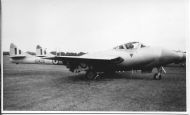 To 8 FTS Swinderby 12/04/1962To 19 MU St Athan 05/11/1963 for storage until declared non-effective on 05/07/1967Sold 30/11/1967 to Hawker SiddeleyAt Poynton 15/3/72 dismantled in storageTo Stranraer Academy 13/02/1973To Dumfries & Galloway Aviation Group (established as a Museum in 1977), Tinwald Downs, 09/10/1976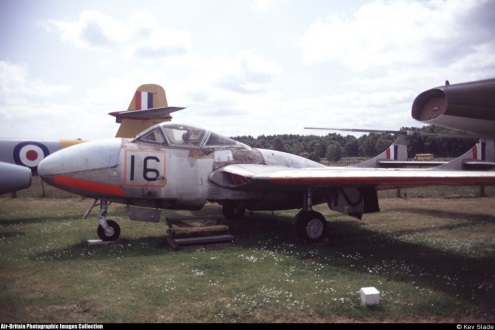 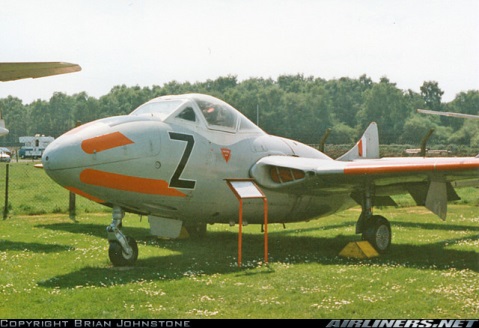 At Tinwald Downs June 1992                           At Tinwald Downs May 1997The wings from this aircraft later went to XD547 with the fuselage going to MillomTo RAF Millom Aviation and Military Museum, Haverigg, Cumbria, 01/1995 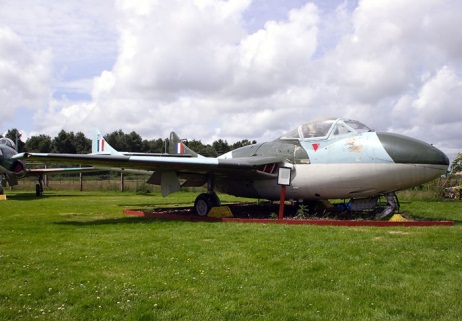 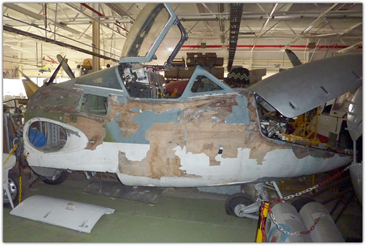 At Millom Jul 2005			    At Millom 2011Sold at auction 01/2011 to private owner (Neil McCarthy) from Seaton Burn, North Tyneside 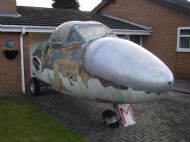 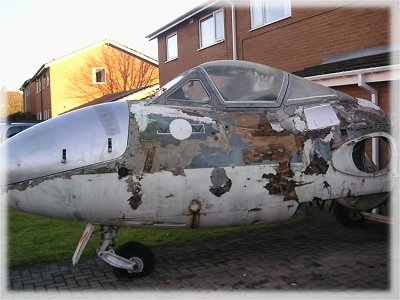 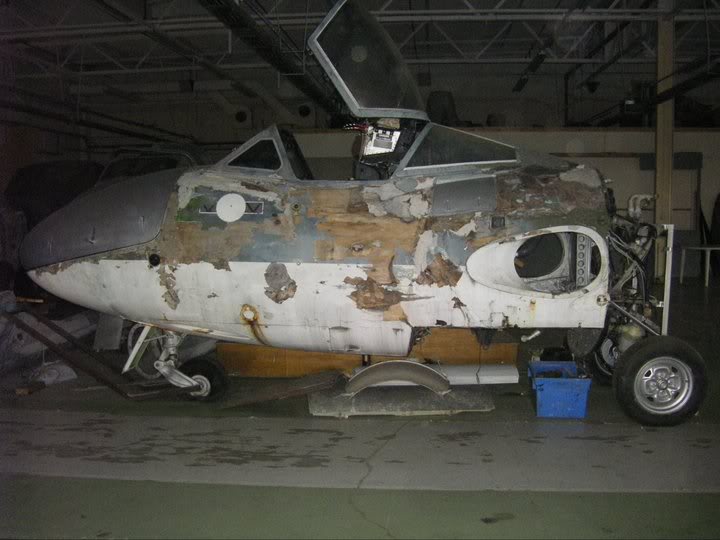 At Seaton Burn 2011 pre restoration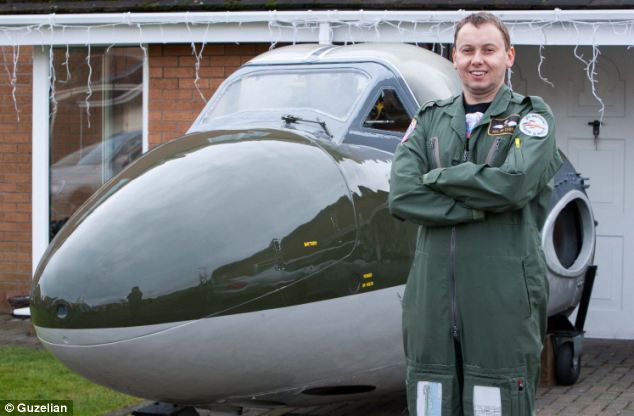 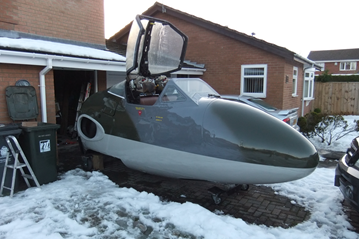 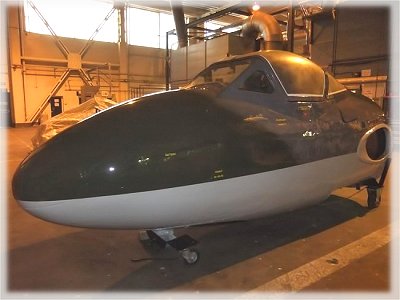 At Seaton Burn 2013 post restoration. Composite repair work by North Eastern Composites and repaint by SERCO at RAF Leeming.Delivered to Morayvia 20 April 2013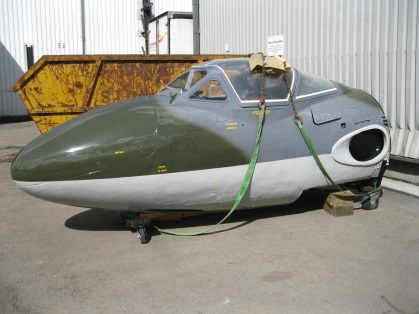 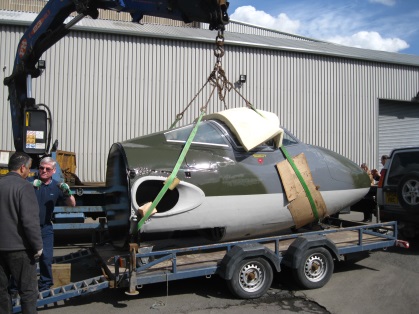 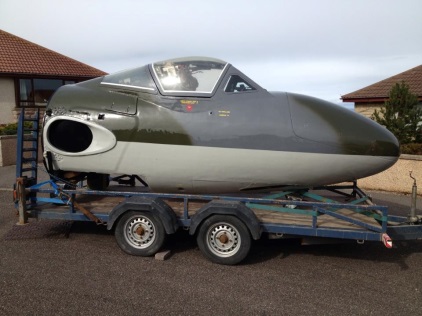  Lossiemouth Families and Friends Day 22 June 2013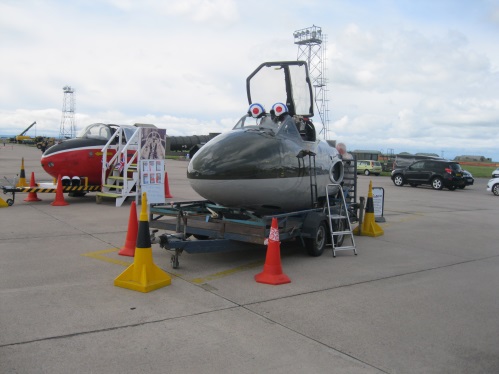 History of De Havilland DH115 Vampire T11 - XD425   Built at Broughton in 1954, Build No 142, C/No 15256 